Réf. : 2018-01-D-10-en-2Orig.: ENDossier of Conformity (primary and secondary S1-S5) – European School of Ljubljana BOARD OF GOVERNORS OF THE EUROPEAN SCHOOLSMeeting of 17-19 April 2018 – Tallinn (Estonia)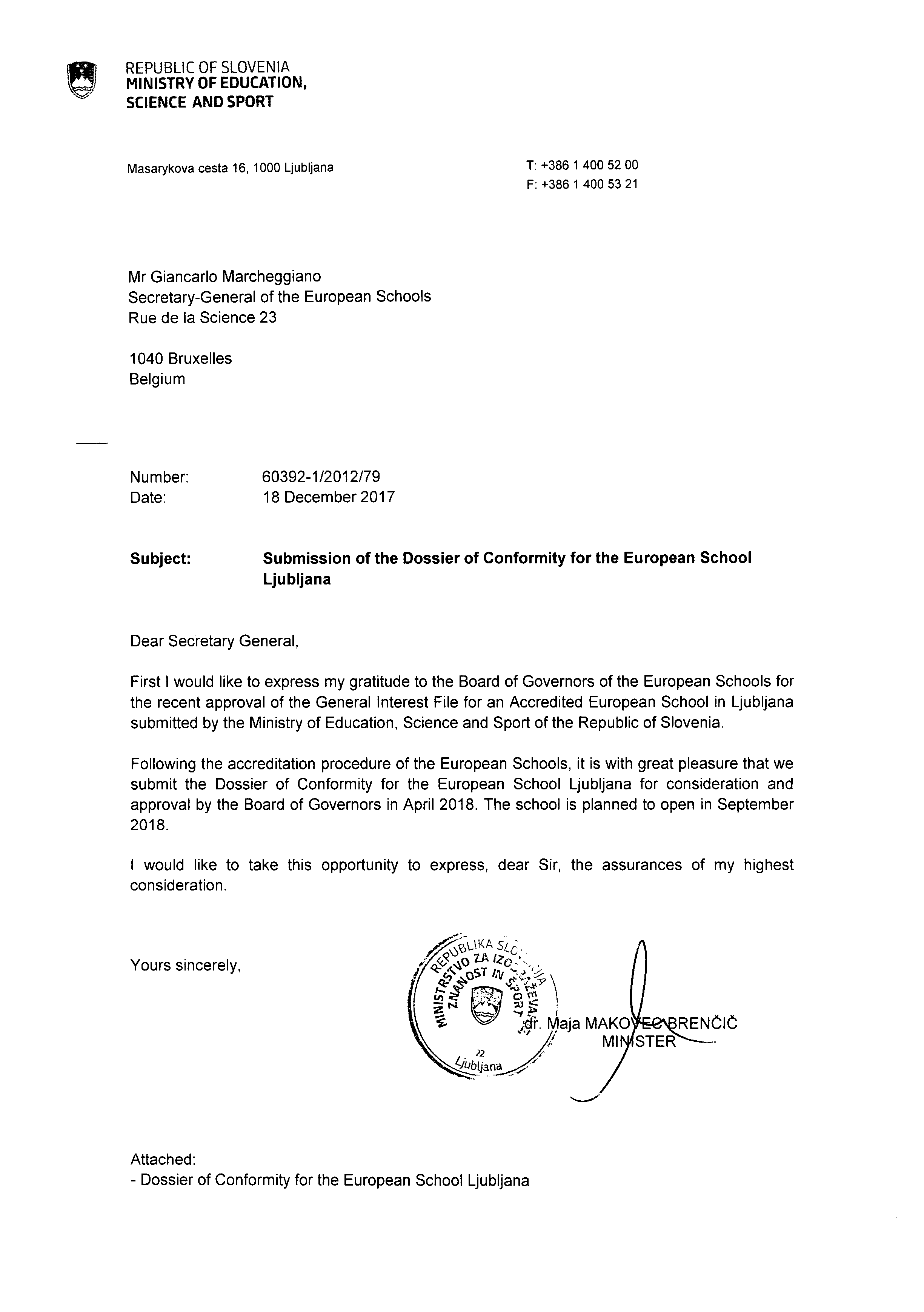 TABLE OF CONTENTSProcedures for accreditation by the Board of Governors.   Draft model dossier of conformity with the specifications for European schooling.	I.	DESCRIPTION OF SCHOOL	4A.	General information	41.	School data	42.	Status:	43.	Structure of school	54.	Number of pupils in the school / institution	55.	Management	66.	Administrative bodies	6B.	EUROPEAN SCHOOLING	81.	Organisation of European schooling	10a)	Teaching levels planned:	10b)	Number of pupils:	10c)	Languages	11d)	Curriculum	12e)	Additional information	132.	Staff	15a)	Management	15b)	Teaching staff	163.	Equipment and facilities	17a)	Teaching materials and equipment	17b)	Buildings	174.	Funding of European schooling	18II.	Criteria and Rules for European schooling	195.	Reason for the introduction of European schooling	196.	Critical criteria and rules	19a)	Languages	19b)	Teaching	21c)	Teachers	217.	Rules specific to the European Schools which are not critical for accreditation purposes	22III.	ANNEX:	231.	List of the employed teachers	23a)	Nursery course	23b)	Primary course	23c)	Secondary course	23d)	Mother tongue teachers	23e)	Teachers with other duties	24DESCRIPTION OF SCHOOLGeneral informationPlease tick the appropriate box where applicable and/or complete on the dotted line(s):School dataStatus:Structure of schoolNumber of pupils in the school / institutionManagementAdministrative bodiesEUROPEAN SCHOOLINGSchool development plan in relation to criteria for European Schooling 
(Please give summary here. Attach other documents in Annex if necessary)Organisation of European schooling Teaching levels planned:Number of pupils: Estimations based on the data obtained in 2017 for category I pupils and expected number of other pupils: (please complete the table)LanguagesPupils whose mother tongue is different from that of the language section in which they are enrolled:Pupils’ mother tongues - number of pupils involved:Number of pupils receiving mother tongue tuition All pupils:First foreign language of students (L2) CurriculumAdditional informationWeekly timetables and School calendar(Please give a short description at each level)Length of school lesson:primary level P1–P2 – 30 minutes, P3–P5 – 45 minutessecondary level S1–S7 – 45 minutes.The timetable will be set and balanced with regard to the weekly burden of pupils, taking into consideration the pupils' specific developmental characteristics. The school will adapt the start of the lessons to the needs of the parents, in accordance with its capacities. The school calendar will be prepared in accordance with the guidelines stated in the General Rules of the European Schools and harmonised with the school calendar that applies to national schools in Slovenia. The school year will start on 1 September and end on 31 August. The school year will have 180 school days and in a leap year 181 school days. The school calendar will include national holidays and school holidays in accordance with the national school calendar. School activities will take place 5 days a week from Monday to Friday.Apart from lessons, the school will also organise extra-curricular activities, and provide them in accordance with its capacities and the interest of the parents and pupils.During the school year, the school will also organise other activities to be defined in the annual work plan of the school.Assessment of pupils(Please give details of assessment procedures at each level)In order to provide for the optimum transition of pupils between different European Schools the assessment and promotion of pupils will take place according to the guidelines defined in the General Rules of the European Schools and in other documents regulating assessment and promotion by individual levels at the European Schools. The assessment will be formative and summative. As part of monitoring the pupil's progress, the creation of a portfolio is also planned. The school will regularly acquaint parents with the pupil's work and progress. Pupils will receive school reports in accordance with the guidelines of the European Schools. Provision for pupils with special educational needs (Please give details of support for pupils with special educational needs)In the Republic of Slovenia, pupils with special educational needs are identified and integrated into education on the basis of a specific procedure and the decision of a competent body. They attend general education programmes, according to the principle of inclusion, education, however, is individually adjusted and supported by additional activities to help pupils with special educational needs to successfully integrate into education. Moreover, a system of specialized institutions with adapted educational and other programmes for pupils with special educational needs is in place. The European School Ljubljana will monitor the progress of pupils from the day of their enrolment in education. In the event of identification of deficits, the school will take appropriate measures, as in the case of enrolment of pupils who have already been identified as pupils with special educational needs. The school will establish an advisory team that will also involve experts in the field of special educational needs. The advisory team in cooperation with the teacher or teachers of individual pupils and their parents, and if necessary in cooperation with relevant external experts (expert centres), will prepare an individual plan which will define – in accordance with the capacities of the school – the adjustment of education and additional activities for the successful integration of pupils with special educational needs into education. The school and the parents will agree on the implementation of such an individual plan. Should the adjustments of education being provided by the school not be sufficient, parents and the school can enforce the right to guidance proceedings for pupils with special educational needs in accordance with national legislation. This will provide pupils with the possibility of being educated relative to their specific needs.The school will also adjust, in accordance with its capacities, the methods and forms of work for pupils showing above-average results, i.e. gifted and talented pupils. Extra-curricular activitiesCommunication with parents Links with the European Schools system(Please give details)In October 2017, the representatives of the ministry responsible for education and the School Centre Ljubljana went on a study visit to two accredited European Schools: the Tallinn European School and the European School of Helsinki, where they were presented in detail with the organisation and implementation of the educational programme.Planned areas of future links: links with type I European Schools, teachers’ participation in the in-service training organised by the European Schools, participation in the Accredited Schools Network.StaffManagementTeaching staffEquipment and facilitiesTeaching materials and equipmentSchool books and textbooks, computers, multimedia libraries, library books/works of reference, scientific experimentation equipment/apparatus… (Please give a short description at each level.)The School Centre Ljubljana where the European School will operate has its own library. One section of the existing library will be arranged for the needs of the European School (physically separated from the rest of the library, equipment adjusted to the primary level). On the proposal of the teachers' assembly, the library will be provided with and supplemented by books and other library material required for the implementation of the programme. The computers in the library will help pupils in their school work. In the library premises it will be possible to carry out part of the educational programme – within school lessons and within extra-curricular activities.The School Centre Ljubljana also has laboratories with modern equipment and a classroom with ICT equipment, where it will be possible to perform certain activities in individual subjects in accordance with the European School’s curriculum. Buildings Funding of European schoolingPlease attach summary annual budget in the Annex.Criteria and Rules for European schoolingReason for the introduction of European schoolingCritical criteria and rulesLanguagesTeachingTeachersQualificationsNOTE: The Board of Governors plans that the pedagogical authorities of the teacher’s country will carry out pedagogical and, if necessary, administrative monitoring of these teachers, as part of cooperative arrangements, the details of which still have to be determinedRules specific to the European Schools which are not critical for accreditation purposes ANNEX:List of the employed teachersA list of recruited teachers will be submitted after the selection of teachers to carry out the ESLj programme is completed. Nursery coursePrimary courseSecondary courseMother tongue teachers Teachers with other dutiesOpinion of the Joint Teaching CommitteeThe JTC expressed a favourable opinion regarding the Dossier of Conformity of the AES Ljubljana. In order to avoid differing interpretations, it was requested that the information on evaluation of teachers and on mother tongue tuition for Cat. I pupils be rephrased slightly. With those amendments, the JTC recommended that the Board of Governors should approve the dossier as the second stage of the accreditation procedure, after which an audit would be organised.ANNEX IThe Education System in the Republic of SloveniaIn the Republic of Slovenia, the education system is mainly organised as a public service as part of which public and private institutions and private persons who hold a concession provide accredited programmes. It is laid down by law that public schools are secular and the school environment autonomous; political and denominational activities are forbidden in public schools. The Constitution of the Republic of Slovenia (1991) stipulates freedom of choice in education, and guarantees the autonomy of higher education institutions. Language of instruction is Slovenian; the Italian and Hungarian ethnic minorities have the right to have education in their own language. The Constitution also protects the status and gives special rights to members of the Roma community who live in Slovenia. Children of migrants have the right to compulsory basic education under the same conditions as other citizens of the Republic of Slovenia. Over the previous decade, the main priorities have been to improve the education levels of the population and offer all Slovenian citizens equal educational opportunities, regardless of their residence, cultural or linguistic origin, health condition, social background or gender. Pre-school education, compulsory basic education (integrated primary and lower secondary education), basic music education, upper secondary, higher education and adult education are in the domain of the Ministry of Education, Science and Sport. In the management of public education institutions, the government plays several roles: it is the regulator, the founder, the main finance contributor and the supervisor. The Slovenian education system is organised into several levels of education: -	Pre-school education (predšolska vzgoja) is optional, and encompasses the centre-based child care and early general pre-school education. Children aged over one year can enrol in kindergarten, which they can attend up to enrolling into basic school. Public kindergartens are founded and financed by municipalities. -	Compulsory basic education (osnovna šola) in Slovenia is organized in a single-structure nine-year basic school attended by pupils aged six to fifteen years. Public basic schools are founded by municipalities. Basic education is financed from municipal and state budgets. -	Upper secondary education (srednješolsko izobraževanje) takes 2 to 5 years. Educational programmes include vocational, professional and gimnazija (general) programmes. Decisions concerning the founding and financing of upper secondary schools and the distribution of education programmes are taken at the national level. -	Tertiary education includes short-cycle higher education (višje strokovno izobraževanje) and higher education (visokošolsko izobraževanje) study programmes. Higher vocational education is provided by higher vocational colleges that offer two-year vocational education. The traditional higher education study programmes are offered by public or private universities and single higher education institutions. Adult education is marked by its considerable diversity of programmes and institutions. Provision of special needs education in Slovenia follows a multi-track approach towards inclusion, which means that a variety of services between mainstream education and segregated settings are offered. Slovenia has a well-developed system of basic music and ballet education, which enables children and youth to develop their musical talents alongside attending basic school.European SchoolsOffice of the Secretary-GeneralName of the school :ŠOLSKI CENTER LJUBLJANA, EVROPSKA ŠOLA LJUBLJANA SCHOOL CENTRE LJUBLJANA, EUROPEAN SCHOOL LJUBLJANA Address : Aškerčeva 1, 1000 LjubljanaPhone : +386 1 2411 683Fax : +386 1 2411 665E-mail : solski-center.lj@guest.arnes.siWeb site : sclj.siStateThe European School Ljubljana will be established by the Republic of Slovenia as a public school. It will be organised as a unit of the School Centre Ljubljana public school, which provides general secondary education, secondary vocational and secondary technical education and post-secondary professional education. StateThe European School Ljubljana will be established by the Republic of Slovenia as a public school. It will be organised as a unit of the School Centre Ljubljana public school, which provides general secondary education, secondary vocational and secondary technical education and post-secondary professional education. StateThe European School Ljubljana will be established by the Republic of Slovenia as a public school. It will be organised as a unit of the School Centre Ljubljana public school, which provides general secondary education, secondary vocational and secondary technical education and post-secondary professional education. Funding of the schoolStateYesNoPrivateYesNoMixed (please give details):YesNoThe school will be partly funded by the state budget of the Republic of Slovenia. It will be funded from the following sources:  Contributions of the European Commission for category I pupils when a financing agreement would be signedContributions by the stateContributions by parentsOther resourcesTeaching levels (please give details of the age range of the pupils):Information about the national education system is attached in Annex I.nurseryYesNonumber of years: ……………………………………………age range of pupils: ………………………………………..primaryYesNonumber of years: P1–P5  age range of pupils: 6–11  secondaryYesNonumber of years: S1–S7  age range of pupils: 11–18  Where applicable, links with other schools for teaching levels not catered for by the school itself: (please give details)National state schoolYesNoTeaching levels concerned: …………………………………National private schoolYesNoTeaching levels concerned: …………………………………Other (please give details) ………………………………………YesNoTeaching levels concerned: …………………………………Total number of pupils:   approximately 210–250  Number of pupils per teaching level: nursery:      /primary:       approximately 90–110secondary:  approximately 120–150At this stage the number of pupils cannot be established with certainty. The numbers provided are provisional and represent an estimation of the total number of pupils expected once the school begins carrying out the whole programme.Heads: Director of the School Centre Ljubljana Head master of the European School LjubljanaDeputy Heads:  In the first period the school will have a head master, while in the future, the management structure will be adapted to reflect the growth of the school and the complexity of teaching activities.  Administrator ……………………………………………………….Heads of teaching levels: Deputy Head for Primary cycle, Deputy Head for Secondary cycle will be appointed according to the growth of the school.Head(s) of department (by subject): subject coordinatorsEducational adviser(s): educational adviser and advisory team Others: Human resources coordinator, ICT coordinator, if necessaryThe director of the School Centre Ljubljana is the chief executive officer.  The head master of the European School Ljubljana is the pedagogical head of the organisational unit who will cooperate with the director in planning the organisation and implementation of the educational programme and staff related issues.  Name: Council of the School Centre Ljubljana Composition: representatives of the founder (state), the employees, parents and pupilsOther bodies: specific bodies of the European School LjubljanaWhole school devoted to European schooling?YesNosection or part of school devoted to European schooling?Yes  NoThe European School Ljubljana will be organised as a unit of the School Centre Ljubljana public school, which provides general secondary education, secondary vocational and secondary technical education and post-secondary professional education in the following fields: general education (grammar school), woodworking, mechanical engineering, security studies, chemistry, material design and mechatronics. Prior existence in the school of international and/or bilingual education other than European schooling YesNoPlease, give details: Objectives (please be as precise as possible): Short-term: to position education in the European School Ljubljana in accordance with the system of European Schools at primary level in two language sections, if necessary, to expand the range of language sections offered;    Long-term: to develop education in the European School Ljubljana at secondary level in order to provide conditions for Slovenian and foreign pupils living in Slovenia to complete schooling by obtaining the European Baccalaureate;Pedagogical priorities:to strengthen pupils' linguistic and cultural identity;to provide high-level mother-tongue and foreign language competences; to develop mathematical and scientific competences, in particular with regard to problem-solving in everyday life; to apply the acquired knowledge in identifying problems and looking for evidence-based answers and solutions;to get to know, respect and accept different cultures and traditions through intercultural learning;to develop social and citizenship competences in order to become conscious individuals who will be active members of a democratic society;to develop awareness of their own learning process and needs, to identify opportunities available and abilities to overcome obstacles for successful learning, to upgrade the pupils' preliminary experience and to develop and encourage motivation and self-confidence;to strengthen respect and tolerance for other people irrespective of their personal circumstances, to care for others in the school and broader environment and to build quality mutual relations by encouraging the acceptance of diversity, constructive and non-violent problem-solving;to develop pupils' creativity and creative expression of ideas and emotions;to develop digital competences with an emphasis on the critical use of information during work, in communication and in having fun;to promote entrepreneurship in terms of developing capacities for the implementation of ideas and  goals through creativity, innovation and ethical values;to get to know and encourage a healthy way of life in terms of concern for healthy food and physical activity; to foster concern for the environment, its sustainability and a positive attitude towards nature.European dimension: provision of European education as provided at the European Schools;cooperation between language sections, teaching of several European languages, the subject "European Hours" at primary level and tuition of history and geography in the pupil's L2, with European content;cooperation in international projects and enhancing the European dimension through various projects and events to be organised by the school.NurseryYesNoPrimaryYesNoSecondaryYesNoSchool year 2018 – 2019 English section English section English section Slovenian sectionSlovenian sectionSlovenian sectionTOTAL both sectionsTOTAL both sectionsTOTAL both sectionsTOTAL both sectionsenrolledcat. I otherenrolledcat. I otherenrolledcat. I otherPrimaryClass P1116512210PrimaryClass P283511110PrimaryTOTAL:1991023320421230School year 2019–2020English section English section English section Slovenian sectionSlovenian sectionSlovenian sectionTOTAL both sectionsTOTAL both sectionsTOTAL both sectionsTOTAL both sectionsenrolledcat. I otherenrolledcat. I otherenrolledcat. I otherPrimaryClass P1105511110PrimaryClass P2116512210PrimaryClass P383511110PrimaryClass P483512210PrimaryClass P594512210PrimaryTOTAL:462125588501042975School year 2020–2021English section English section English section Slovenian sectionSlovenian sectionSlovenian sectionTOTAL both sectionsTOTAL both sectionsTOTAL both sectionsTOTAL both sectionsenrolledcat. I otherenrolledcat. I otherenrolledcat. I otherPrimaryClass P1105512210PrimaryClass P2105511110PrimaryClass P3116512210PrimaryClass P483511110PrimaryClass P583512210PrimaryTOTAL:472225588501053075SecondaryClass S194512210SecondaryClass S261512210SecondaryClass S383510010SecondaryTOTAL:2381534430571230TOTAL P+S:TOTAL P+S:70304092128016242120           Lang.LevelLanguagesLanguagesLanguagesLanguagesLanguagesLanguagesLanguagesLanguagesLanguagesLanguages           Lang.Level….………………………NurseryPrimarySecondaryTOTAL           Lang.LevelLanguagesLanguagesLanguagesLanguagesLanguagesLanguagesLanguagesLanguagesLanguagesLanguages           Lang.Level….………………………NurseryPrimarySecondaryTOTAL           Lang.LevelLanguagesLanguagesLanguagesLanguages           Lang.LevelFrenchEnglishGerman …NurseryPrimarySecondaryTOTALDo pupils learn the language of the country?YesNoIs this language learning:Compulsory at the primary levelYesNoOptional at the secondary levelYesNoNumber of pupils studying the language of the country as:L1 (mother tongue): ………………………………………….L2: ……………………………………………………………..L3: Slovenian as the language of the countryL4: ……………………………………………………………..Syllabuses in primary education nationalYesNoEuropean SchoolsYesNomixed (please give details)………………………………………YesNospecific (please give details): Slovenian (additional language – language of the host country)YesNoSyllabuses in secondary education up to secondary year 5 (inclusive)nationalYesNoEuropean SchoolsYesNomixed (please give details)………………………………………YesNospecific (please give details): Slovenian as L3 - optional YesNoEuropean schooling in secondary years 6 and 7YesNoAnticipated date of opening of year 6school year 2022/2023school year 2022/2023Intention of organising the European Baccalaureate in the schoolYesNoAnticipated date of organisation of the first European Baccalaureateschool year 2023/2024school year 2023/2024Career  guidance for pupils at secondary level YesNoActivities offered: The school will provide individual activities in accordance with its capacities (sports, music, art and so forth) These activities will be subject to extra charges. The school will determine the costs with regard to each individual activity and the number of participants. The activities will be facilitated by internal and external providers. Activities offered: The school will provide individual activities in accordance with its capacities (sports, music, art and so forth) These activities will be subject to extra charges. The school will determine the costs with regard to each individual activity and the number of participants. The activities will be facilitated by internal and external providers. Activities offered: The school will provide individual activities in accordance with its capacities (sports, music, art and so forth) These activities will be subject to extra charges. The school will determine the costs with regard to each individual activity and the number of participants. The activities will be facilitated by internal and external providers. in the schoolYesNooutside the schoolYesNoorganised bythe schoolYesNoparentsYesNofree of chargeYesNocharge madeYesNoMeans:school reportsYesNomeetingsYesNomailYesNointernetYesNonewspaperYesNoFrequency of meetings: depending on the annual school plan, minimum two per year  Type of meetings or interviews: parent-teacher conferences, parent-teacher meetings, events, commemorative events, workshops, school for parents, meetings for parents (information on integration with the broader environment)Specific management, if applicable:YesNoHead teacher (for each teaching level)*YesNoHead(s) of language section(s)YesNoOthers:*See comment on point 5. Management.YesNoNumber of teachers (Please complete table in annex)In the first introductory school year (P1 and P2), the school plans to recruit 8 teachers for the implementation of the programme.Teachers’ remuneration National authority of the host school responsible for remuneration YesNoSchool itself responsible for remunerationYesNoRecruitment of teachers (Please give details on how teachers are recruited)The teachers will be recruited on the basis of an international public call procedure.  The conditions regarding teachers’ qualifications and competences will be laid down by means of a regulation in accordance with the guidelines that apply to the European Schools. Recruitment of teachers (Please give details on how teachers are recruited)The teachers will be recruited on the basis of an international public call procedure.  The conditions regarding teachers’ qualifications and competences will be laid down by means of a regulation in accordance with the guidelines that apply to the European Schools. Recruitment of teachers (Please give details on how teachers are recruited)The teachers will be recruited on the basis of an international public call procedure.  The conditions regarding teachers’ qualifications and competences will be laid down by means of a regulation in accordance with the guidelines that apply to the European Schools. Evaluation of teachers’ performanceYesNoby the HeadYesNoby national inspectors of the subjectYesNoby European School inspectors*YesNo*During the visits of audit committee, within the procedure of the renewal of accreditation.frequency: once a year by the head master through visits by European School inspectors by way of the European School accreditation procedure every three years.In-service training of teachers YesNoby whom: cooperation with national European School inspectors and teachers teaching at the European Schools;teachers will participate in trainings organised within the European School system;teachers will take part in relevant trainings organised within the national in-service teacher training system;cooperation with other European Schools. frequency: teachers will be provided with professional training prior to the start of programme implementation;further on, the scope and dynamics will depend on the needs of programme implementation and the capacities of the school (min. 5 days a year or 15 days every three years).Purpose-built or specially fitted out premises for European schooling  
(where applicable)YesNoArea: Ljubljana – centreNumber of classroomsby teaching level: …………………nursery:      /primary: P1–P2: 4 home classrooms are planned for the implementation of this part of the programme and some smaller classrooms for mother tongue lessons, while a further number of classrooms will be planned in accordance with the dynamics of the programme expansion.secondary:  …………………libraries YesNogymnasiaYesNoICT roomsYesNoart roomsYesNomusic roomsYesNoothers: the school will also plan classrooms for art and music lessonsYesNoNumber of specially equipped laboratories for science lessons: 3 (chemistry, biology, physics, ICT)Number of computers in classrooms: 1 computer/classroom for the teacher, an interactive board in the classroom, an ICT classroom (17 computers)By the supervisory bodyYesNostate (public sector)YesNolocal authoritiesYesNoprivate (private sector)YesNoSchool’s own fundsYesNoParents YesNofeesYesNochargesYesNovoluntary contributionYesNoEuropean CommissionYesNoEuropean Agency or InstitutionYesNoInternational InstitutionYesNoFinancial burden-sharing arrangements………………………..Existence of a European Institution/Agency YesNoIf so, which one: Agency for the Cooperation of Energy Regulators (ACER)Existence of an international institutionYesNoIf so, which one: In addition to ACER, the Representation of the European Commission, the European Parliament Information Office and the International Center for Promotion of Enterprises (ICPE) operate in the capital of Slovenia. Other reason: An increasing number of foreign citizens live in Ljubljana and an increasing number of companies operate here, employing foreign citizens with school-age children. The establishment of the European School Ljubljana will increase the offer of education in different languages in the Republic of Slovenia, which can be used to great advantage by persons employed in diplomatic representations of foreign countries, representations of foreign and international companies in Slovenia and, equally importantly, by children of Slovenian parents who are moving abroad or returning from work abroad.Number of language sections: 2 (non-binding objective: 3 language sections)Number of language sections: 2 (non-binding objective: 3 language sections)Number of language sections: 2 (non-binding objective: 3 language sections)Language(s) of language sections:     EnglishSlovenian………………………………….Section in the vehicular language(s) :FR, EN, DE	 
(at least one is compulsory) YesNoIn which language (s): EnglishSection in the language of the host country (non-binding)YesNoIn which language: SlovenianSpecific tuition in the language(s) of the section(s) for pupils whose mother tongue is different from that of the language section in which they are enrolled (priority)YesNoProvision of mother tongue tuition for pupils whose mother tongue is different from that of the language section in which they are enrolled (priority)*YesNoby a teacher from the actual schoolYesNousing distance learning techniques YesNoin cooperation with the European SchoolsYesNoin cooperation with other schools or with embassiesYesNo* Mother tongue tuition will be provided for category I pupils.  Other pupils will have the right to join the course of their mother tongue.Provision of vehicular languages as L2 (compulsory)YesNoWhich ones: FR   EN DESubjects taught in L2 up to year 5 secondaryYesNoHistory and geographyYesNoOthers:  Human SciencesYesNoThese subjects:have a timetable at least equivalent to that of history and geography YesNorequire good communication skills in the language concernedYesNoAfter year 5, history and geography taught in L2 (compulsory)YesNoTeaching of a Language 3 from secondary year 2 onwards  (compulsory)YesNoTeaching of a Language 3 before secondary year 2 YesNoIf so, from which year onwards: S1European schooling up to secondary year 5 (inclusive)YesNoTeaching following the European Schools’ primary syllabuses YesNoTeaching following the European Schools’ syllabuses up to secondary year 5YesNoTeaching following national syllabuses: YesNoSlovenian as additional languageOther: European schooling in secondary years 6 and 7YesNoTeaching organised in cooperation with a fully-fledged European School (compulsory)YesNoTeaching following the European Schools’ syllabuses exactly (compulsory)YesNoPreparation for the European BaccalaureateYesNoIs a broad range of subject options available to pupils at years 6 and 7, including f. ex. languages, physical sciences, human sciences, etc.? (Please give details) …………………………………………………………………...……………………………………………………………………YesNoTeachers are native speakers of the language in which they teach The school will follow the European School guidelines, while for teachers who are not native speakers, language competences in accordance with the European School regulations will be taken into account.YesNoTeachers are holders of the academic and professional qualifications required to teach the subject in question in the country or countries (case of a language spoken in several countries) of the language of which they teach (compulsory)Teachers will have the same qualification as required for the type I European Schools, evaluated in accordance with the principles of mutual recognition of professional qualifications for regulated professions that apply to the European Union, the European Economic Area and the Swiss Confederation.YesNoRecruitment of teachersRecruitment of teachers organised in cooperation with the educational authorities of the country in which they are qualified and registered to teach (compulsory)YesNoPossibility of admitting and catering for SEN (special educational needs) pupilsYesNoOrganisation of learning support plannedYesNoOrganisation of religion and/or ethics courses (desirable)Only ethics lessons will be organised following the curriculum of the European Schools, because in accordance with the Constitution of the Republic of Slovenia public schools do not provide confessional instruction.  YesNoIf not, teaching offactual religion YesNocivicsYesNoName SectionNationalityQualifications Hiring dateName SectionNationalityQualifications Hiring dateName SectionNationalityQualifications Hiring dateName SectionNationalityQualifications Hiring dateName SectionNationalityQualificationsDuties Hiring date